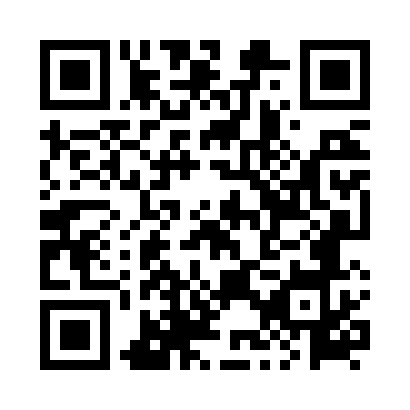 Prayer times for Nowe Lignowy, PolandWed 1 May 2024 - Fri 31 May 2024High Latitude Method: Angle Based RulePrayer Calculation Method: Muslim World LeagueAsar Calculation Method: HanafiPrayer times provided by https://www.salahtimes.comDateDayFajrSunriseDhuhrAsrMaghribIsha1Wed2:285:0812:425:518:1610:472Thu2:285:0612:415:538:1810:483Fri2:275:0412:415:548:2010:484Sat2:265:0212:415:558:2210:495Sun2:255:0012:415:568:2310:506Mon2:244:5812:415:578:2510:517Tue2:234:5612:415:588:2710:518Wed2:234:5412:415:598:2910:529Thu2:224:5212:416:008:3110:5310Fri2:214:5012:416:018:3210:5311Sat2:204:4912:416:028:3410:5412Sun2:204:4712:416:038:3610:5513Mon2:194:4512:416:048:3710:5614Tue2:184:4312:416:058:3910:5615Wed2:184:4212:416:068:4110:5716Thu2:174:4012:416:078:4210:5817Fri2:164:3912:416:088:4410:5918Sat2:164:3712:416:098:4610:5919Sun2:154:3612:416:108:4711:0020Mon2:154:3412:416:118:4911:0121Tue2:144:3312:416:128:5011:0122Wed2:134:3112:416:138:5211:0223Thu2:134:3012:416:138:5311:0324Fri2:134:2912:416:148:5511:0325Sat2:124:2712:426:158:5611:0426Sun2:124:2612:426:168:5811:0527Mon2:114:2512:426:178:5911:0528Tue2:114:2412:426:179:0111:0629Wed2:114:2312:426:189:0211:0730Thu2:104:2212:426:199:0311:0731Fri2:104:2112:426:209:0411:08